Dezember 2023Dezember 2023Dezember 2023Dezember 2023Dezember 2023Dezember 2023Dezember 2023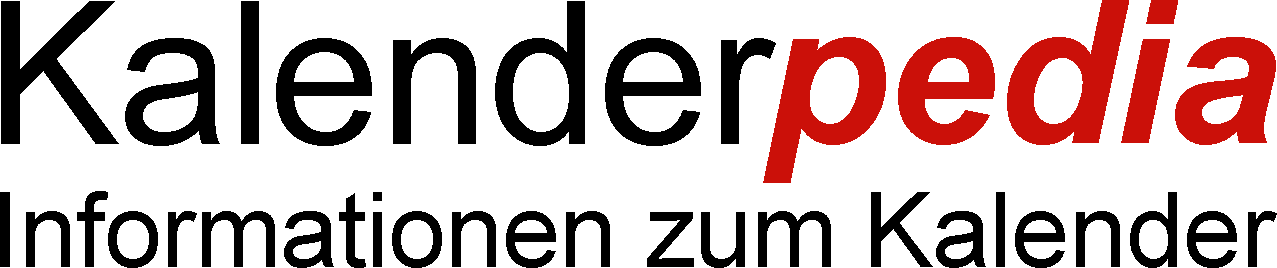 KWMontagDienstagMittwochDonnerstagFreitagSamstagSonntag4827282930123481. Advent494567891049Geschnetzeltes Gyros Art mit Pita und milden Zatiki, sowie GurkenSternchensuppe mit Brötchen und JoghurtBackfisch mit Reis und KräutersoßeApfelstrudel mit Vanille soße501112131415161750Wikingertopf mit Reis Leberkäse mit Brötchen und QuarkspeiseRahmbraten mit Klößen und BlaukrautNudeln mit Hackfleischsoße511819202122232451Nudeln in Lachs-Sahne-SoßeGriesnockerlsuppe mit Brötchen und JoghurtGulasch mit Semmelklößen und RohkostMinischnitzel mit Pommes und SalatHeiligabend5225262728293031521. Weihnachtstag2. WeihnachtstagSilvester© Kalenderpedia®   www.kalenderpedia.de© Kalenderpedia®   www.kalenderpedia.de© Kalenderpedia®   www.kalenderpedia.de© Kalenderpedia®   www.kalenderpedia.de© Kalenderpedia®   www.kalenderpedia.de© Kalenderpedia®   www.kalenderpedia.de© Kalenderpedia®   www.kalenderpedia.deAngaben ohne Gewähr